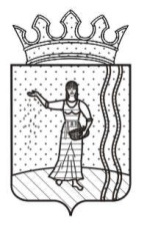 АДМИНИСТРАЦИЯЩУЧЬЕ-ОЗЕРСКОГО СЕЛЬСКОГО ПОСЕЛЕНИЯОКТЯБРЬСКОГО МУНИЦИПАЛЬНОГО РАЙОНАПЕРМСКОГО КРАЯПОСТАНОВЛЕНИЕ04.03.2019 г.                                                                                                         № 25Об организации и проведенииаукциона по продаже земельных участковиз земель населенных пунктов           Руководствуясь статьями 39.11, 39.12 Земельного кодекса Российской Федерации, Федеральными законами от 06 октября 2003 года № 131-ФЗ «Об общих принципах организации местного самоуправления в Российской Федерации», от 24 июля 2002 года        № 101-ФЗ «Об обороте земель сельскохозяйственного назначения», решением Совета депутатов Щучье-Озерского сельского поселения от 28 августа 2014 года № 77 «Об утверждении Положения о порядке управления и распоряжения земельными ресурсами, находящимися в собственности муниципального образования «Щучье-Озерское сельское поселение» Октябрьского муниципального района Пермского края», на основании представленных отчетов об оценке по определению рыночной стоимости объектов оценки на 26 февраля 2019 года за № 030-19/р; № 031-19/р, № 032-19/р; № 033-19/р, № 034-19/р, подготовленные оценщиком ИП «Дерюшева Л.В.», ИНН 595701383376, ОГРН 305175735500107, НП СРО «Национальная коллегия специалистов-оценщиков»,                 рег. № 01388 от 03 марта 2008 г., Администрация Щучье-Озерского сельского поселения ПОСТАНОВЛЯЕТ:          1. Организовать и провести аукцион по продаже земельных участков из земель населенных пунктов, открытый по форме подачи предложений о цене предмета торгов в соответствии с Лотами № 1-5:          Лот № 1 – Земельный участок с кадастровым номером 59:27:0871053:13, площадью            1662 кв.м., категория земель: земли населенных пунктов, разрешенное использование: для ведения личного подсобного хозяйства, адрес (описание местоположения): Пермский край, Октябрьский район, п. Щучье Озеро, ул. Лесозаводская, д. 6;          Лот № 2 – Земельный участок с кадастровым номером 59:27:0871055:31, площадью 2175 кв.м., категория земель: земли населенных пунктов, разрешенное использование: для ведения личного подсобного хозяйства, адрес (описание местоположения): Пермский край, Октябрьский район, п. Щучье Озеро, ул. Новошкольная, д. 30;          Лот № 3 – Земельный участок с кадастровым номером 59:27:0871055:29, площадью 1208 кв.м., категория земель: земли населенных пунктов, разрешенное использование: для ведения личного подсобного хозяйства, адрес (описание местоположения): Пермский край, Октябрьский район, п. Щучье Озеро, ул. Новошкольная, д. 29;          Лот 4 – Земельный участок с кадастровым номером 59:27:0871055:24, площадью                 1390 кв.м., категория земель: земли населенных пунктов, разрешенное использование: для ведения личного подсобного хозяйства, адрес (описание местоположения): Пермский край, Октябрьский район, п. Щучье Озеро, ул. Новошкольная, д. 24;          Лот 5 – Земельный участок с кадастровым номером 59:27:0871055:16, площадью           2297 кв.м., категория земель: земли населенных пунктов, разрешенное использование: для ведения личного подсобного хозяйства, адрес (описание местоположения): Пермский край, Октябрьский район, п. Щучье Озеро, ул. Новошкольная, д. 22.           2. Аукцион провести 17 апреля 2019 года в 14 часов 00 минут по местному времени по адресу: Пермский край, Октябрьский район, п. Щучье Озеро, ул. Советская, д. 15, каб. 10.           3. Установить:           3.1. Начальная цена предмета аукциона:Лот № 1 – 9 000 (Девять тысяч) рублей;Лот № 2 – 10 000 (Десять тысяч) рублей;Лот № 3 – 8 000 (Восемь тысяч) рублей;Лот № 4 – 8 000 (Восемь тысяч) рублей;Лот № 5 – 10 000 (Десять тысяч) рублей.           3.2. Шаг аукциона 3% от начального размера цены:Лот № 1 – 270 (Двести семьдесят) рублей;Лот № 2 – 300 (Триста) рублей;Лот № 3 – 240 (Двести сорок) рублей;Лот № 4 – 240 (Двести сорок) рублей;Лот № 5 – 300 (Триста) рублей.           3.3. Размер задатка 20% от начального размера цены:Лот № 1 – 1 800 (Одна тысяча восемьсот) рублей;Лот № 2 – 2 000 (Две тысячи) рублей;Лот № 3 – 1 600 (Одна тысяча шестьсот) рублей;Лот № 4 – 1 600 (Одна тысяча шестьсот) рублей;Лот № 5 – 2 000 (Две тысячи) рублей.           4. Специалисту по имуществу, землепользованию и градостроительству администрации Щучье-Озерского сельского поселения Жаналиеву Ю.К. обеспечить организацию и проведение аукциона по продаже земельных участков, указанного в п. 1 настоящего постановления.           5. Извещение о проведении аукциона по продаже земельных участков обнародовать в порядке, установленном Уставом Щучье-Озерского сельского поселения и разместить на официальном сайте Российской Федерации для размещения информации о проведении торгов - www.torgi.gov.ru, на сайте Администрации Щучье-Озерского сельского поселения в сети Интернет - http://oktyabrskiy.permarea.ru/shuche-ozerskoe.           6. Постановление вступает в силу со дня его подписания.           7. Контроль за исполнением постановления возложить на специалиста по имуществу, землепользованию и градостроительству администрации Щучье-Озерского сельского поселения Жаналиева Ю.К.Глава сельского поселения – глава Администрации Щучье-Озерскогосельского поселения                                                                                                А.И. ЗиалтдиновПриложениек постановлению АдминистрацииЩучье-Озерского сельского поселенияОктябрьского муниципального районаПермского края от 04.03.2019 № 25УТВЕРЖДЕНАГлава сельского поселения – глава Администрации Щучье-Озерскогосельского поселения__________ А.И. ЗиалтдиновАУКЦИОННАЯ ДОКУМЕНТАЦИЯПО ПРОДАЖЕ ЗЕМЕЛЬНЫХ  УЧАСТКОВИЗ ЗЕМЕЛЬ НАСЕЛЕННЫХ ПУНКТОВп. Щучье Озеро2019 годI. Общие положения1. Организатор аукциона: Администрация Щучье-Озерского сельского поселения Октябрьского муниципального района Пермского края.2. Уполномоченный орган: Администрация Щучье-Озерского сельского поселения Октябрьского муниципального района Пермского края. Реквизиты решения о проведении аукциона: постановление Администрации Щучье-Озерского сельского поселения Октябрьского муниципального района Пермского края от 04.03.2019 № 25 «Об организации и проведении аукциона по продаже земельных участков».3. Форма собственности: муниципальная.4. Форма торгов: аукцион, открытый по форме подачи предложений о цене предмета торгов.Иностранные граждане, иностранные юридические лица, лица без гражданства, а также юридические лица, в уставном (складочном) капитале которых доля иностранных граждан, иностранных юридических лиц, лиц без гражданства составляет более чем 50 процентов, не могут приобретать в собственность земельные участки из земель сельскохозяйственного назначения (ст. 3 Федерального закона от 24.07.2002 № 101 - ФЗ «Об обороте земель сельскохозяйственного назначения»).5. Дата, время и место проведения аукциона: 17 апреля 2019 года в 14:00 часов по местному времени по адресу: Пермский край, Октябрьский район, п. Щучье Озеро,                         ул. Советская, д. 15, каб. 10. Порядок проведения аукциона определен в аукционной документации.6. Место, дата и время начала приема заявок на участие в аукционе:                             12 марта 2019 года в 08:30 часов по адресу: Пермский край, Октябрьский район,                      п. Щучье Озеро, ул. Советская, д. 15, каб. 8.7. Место, дата и время окончания приема заявок на участие в аукционе:                       12 апреля 2019 г. в 16:30 часов по адресу: Пермский край, Октябрьский район, п. Щучье Озеро, ул. Советская, д. 15, каб. 8.Заявки на участие в аукционе с прилагаемыми документами принимаются по рабочим дням с 08:30 до 17:30 часов (перерыв с 12:00 до 13:00), по пятницам и предпраздничным дням с 08:30 до 17:00 часов по местному времени. 8. Дата, время и место рассмотрения заявок на участие в аукционе: 16 апреля 2019 года в 15:00 часов по месту проведения аукциона.            9. Предмет аукциона: продажа земельных участков:            Лот № 1 – Земельный участок с кадастровым номером 59:27:0871045:5, площадью 2317 кв.м., категория земель: земли населенных пунктов, разрешенное использование: для ведения личного подсобного хозяйства, адрес (описание местоположения): Пермский край, Октябрьский район, п. Щучье Озеро, ул. Советская, д. 57.Обременения права – отсутствуют.           Лот № 2 – Земельный участок с кадастровым номером 59:27:0871061:12, площадью 1836 кв.м., категория земель: земли населенных пунктов, разрешенное использование: для ведения личного подсобного хозяйства, адрес (описание местоположения): Пермский край, Октябрьский район, п. Щучье Озеро, ул. 1 Мая, д. 25.Обременения права – отсутствуют.           Лот № 3 – Земельный участок с кадастровым номером 59:27:1581001:8, площадью 35000 кв.м., категория земель: земли сельскохозяйственного назначения, разрешенное использование: для ведения личного подсобного хозяйства, адрес (описание местоположения): Пермский край, Октябрьский район, земли Алмазской администрации;Обременения права – отсутствуют.           Лот 4 – Земельный участок с кадастровым номером 59:27:1591001:239, площадью                   64825 кв.м., категория земель: земли сельскохозяйственного назначения, разрешенное использование: для ведения личного подсобного хозяйства, адрес (описание местоположения): Пермский край, Октябрьский район.Обременения права – отсутствуют.        Осмотр земельного участка по конкретному лоту на местности производится с уполномоченным органом, тел. 8(34266)3-97-47, 3-90-59.10. Начальная цена предмета аукциона: Лот № 1 – 9 000 (Девять тысяч) рублей;Лот № 2 – 10 000 (Десять тысяч) рублей;Лот № 3 – 8 000 (Восемь тысяч) рублей;Лот № 4 – 8 000 (Восемь тысяч) рублей;Лот № 5 – 10 000 (Десять тысяч) рублей.           11. Шаг аукциона 3% от начального размера цены:Лот № 1 – 270 (Двести семьдесят) рублей;Лот № 2 – 300 (Триста) рублей;Лот № 3 – 240 (Двести сорок) рублей;Лот № 4 – 240 (Двести сорок) рублей;Лот № 5 – 300 (Триста) рублей.           12. Размер задатка для участия в аукционе 20% от начального размера цены:Лот № 1 – 1 800 (Одна тысяча восемьсот) рублей;Лот № 2 – 2 000 (Две тысячи) рублей;Лот № 3 – 1 600 (Одна тысяча шестьсот) рублей;Лот № 4 – 1 600 (Одна тысяча шестьсот) рублей;Лот № 5 – 2 000 (Две тысячи) рублей.13. Документы, представляемые заявителем для участия в аукционе по конкретному лоту:1) заявка на участие в аукционе по установленной в извещении о проведении аукциона форме с указанием банковских реквизитов счета для возврата задатка;2) копии документов, удостоверяющих личность заявителя (для граждан);3) надлежащим образом, заверенный перевод на русский язык документов о государственной регистрации юридического лица в соответствии с законодательством иностранного государства в случае, если заявителем является иностранное юридическое лицо;4) документы, подтверждающие внесение задатка.Представление документов, подтверждающих внесение задатка, признается заключением соглашения о задатке.Задаток перечисляется на расчетный счет организатора аукциона: УФК по Пермскому краю (Администрация Щучье-Озерского сельского поселения Октябрьского муниципального района Пермского края (л/счет 05563014570), ИНН/КПП 5951041663/595101001, расчетный счет 40302810700003000039, Отделение Пермь  г. Пермь, БИК 045773001.Назначение платежа: «задаток для участия в аукционе» до дня окончания приема заявок и должен поступить на счет на дату рассмотрения заявок на участие в аукционе, а именно не позднее 16 апреля 2019 года. В случае подачи заявки представителем заявителя, представляется также доверенность, оформленная в соответствии с требованиями, установленными гражданским законодательством.Заявитель (его уполномоченное лицо) заполняет опись представленных документов.Все листы представляемых документов должны быть сшиты в один пакет, пронумерованы, скреплены печатью заявителя (для юридического лица) и подписаны заявителем (или его представителем). Все документы включаются в опись.Все документы, подаваемые заявителем, должны быть заполнены по всем пунктам. Подчистки и исправления не допускаются, за исключением исправлений, заверенных установленным порядком. Сведения, содержащиеся в заявках не должны допускать двусмысленных толкований. Не допускается применение факсимильных подписей. Текст, написанный от руки, должен быть разборчивым. Верность копий должна быть заверена установленным порядком, с расшифровкой Ф.И.О. заверяющего.Организатор аукциона в отношении заявителей - юридических лиц и индивидуальных предпринимателей запрашивает сведения, подтверждающие факт внесения сведений о заявителе в единый государственный реестр юридических лиц (для юридических лиц) или единый государственный реестр индивидуальных предпринимателей (для индивидуальных предпринимателей), в федеральном органе исполнительной власти, осуществляющем государственную регистрацию юридических лиц, физических лиц в качестве индивидуальных предпринимателей и крестьянских (фермерских) хозяйств.Один заявитель вправе подать только одну заявку на участие в аукционе по конкретному лоту.Заявка на участие в аукционе, поступившая по истечении срока приема заявок, возвращается заявителю в день ее поступления. 14. Заявитель не допускается к участию в аукционе в следующих случаях:1) непредставление необходимых для участия в аукционе документов или представление недостоверных сведений;2) не поступления задатка на счет, указанного в извещении о проведении аукциона, на дату рассмотрения заявок на участие в аукционе;3) подача заявки на участие в аукционе лицом, которое в соответствии с Земельным Кодексом и другими федеральными законами не имеет права быть участником конкретного аукциона, покупателем земельного участка;4) наличие сведений о заявителе, об учредителях (участниках), в реестре недобросовестных участников аукциона.15. Организатор аукциона обязан вернуть заявителю, не допущенному к участию в аукционе, внесенный им задаток в течение трех рабочих дней со дня оформления протокола рассмотрения заявок на участие в аукционе.16. Заявитель, признанный участником аукциона, становится участником аукциона с даты подписания организатором аукциона протокола рассмотрения заявок.17. Результаты аукциона оформляются протоколом, который размещается на официальном сайте Российской Федерации в сети «Интернет» www.torgi.gov.ru в течение одного рабочего дня со дня подписания данного протокола.18. Победителем аукциона признается участник, предложивший наибольшую цену за земельный участок.19. В течение трех рабочих дней со дня подписания протокола о результатах аукциона организатор аукциона обязан возвратить задатки лицам, участвовавшим в аукционе, но не победившим в нем.20. Договор купли-продажи земельного участка заключается с победителем аукциона или единственным принявшим участие в аукционе участником в течение 30 дней со дня направления им проекта договора, но не ранее чем через 10 дней со дня размещения информации о результатах аукциона на официальном сайте Российской Федерации в сети «Интернет». 21. Задаток, внесенный лицом, признанным победителем аукциона, задаток, внесенный иным лицом, с которым договор купли-продажи земельного участка заключается - лицо, подавшее единственную заявку на участие в аукционе, заявитель, признанный единственным участником аукциона или единственный принявший участие в аукционе участник, засчитывается в счет оплаты земельного участка. Задатки, внесенные этими лицами, не заключившими договора купли-продажи земельного участка вследствие уклонения от заключения договора, не возвращаются.22. Сведения о победителе аукциона, уклонившегося от заключения договора купли-продажи земельного участка, являющегося предметом аукциона, и об иных лицах, с которыми договоры заключаются в соответствии с п. 13,14 или 20 ст. 39.12 Земельного Кодекса РФ и которые уклонились от их заключения, включаются в реестр недобросовестных участников аукциона.Сведения, включенные в реестр недобросовестных участников аукциона, исключаются из него по истечении двух лет со дня их внесения.23. Заявитель имеет право отозвать принятую организатором аукциона заявку на участие в аукционе до дня окончания срока приема заявок, уведомив об этом в письменной форме организатора аукциона. Организатор аукциона обязан возвратить заявителю внесенный им задаток в течение трех рабочих дней со дня поступления уведомления об отзыве заявки. В случае отзыва заявки заявителем позднее дня окончания срока приема заявок задаток возвращается в порядке, установленном для участников аукциона.24. Организатор аукциона вправе отказаться от проведения аукциона в сроки, установленные действующим законодательством РФ.25. С аукционной документацией, формой заявки на участие в аукционе, проектом договора купли-продажи земельного участка, а также иными, находящимися в распоряжении организатора аукциона документами и сведениями, заявители могут ознакомиться по месту приема заявок и на сайтах: http://oktyabrskiy.permarea.ru/shuche-ozerskoe, www.torgi.gov.ru. Контактный телефон: 8(34266)3-97-47,3-90-59II. Условия участия в аукционе и оформление его результатов1. Для участия в аукционе заявители представляют в установленный в извещении о проведении аукциона срок следующие документы:1) заявка на участие в аукционе по установленной в извещении о проведении аукциона форме с указанием банковских реквизитов счета для возврата задатка (Приложение № 1);2) копии документов, удостоверяющих личность заявителя (для граждан);3) надлежащим образом заверенный перевод на русский язык документов о государственной регистрации юридического лица в соответствии с законодательством иностранного государства в случае, если заявителем является иностранное юридическое лицо;4) документы, подтверждающие внесение задатка.В случае подачи заявки представителем заявителя представляется надлежащим образом оформленная доверенность. Заявитель заполняет опись представленных документов (Приложение № 2).Заявка с прилагаемыми к ней документами регистрируется организатором аукциона в журнале приема заявок с присвоением каждой заявке номера и с указанием даты и времени подачи документов. 2. Организатор аукциона ведет протокол рассмотрения заявок на участие в аукционе, который должен содержать сведения о заявителях, допущенных к участию в аукционе и признанных участниками аукциона, датах подачи заявок, внесенных задатках, а также сведения о заявителях, не допущенных к участию в аукционе, с указанием причин отказа в допуске к участию в нем. 3. В случае, если на основании результатов рассмотрения заявок на участие в аукционе принято решение об отказе в допуске к участию в аукционе всех заявителей или о допуске к участию в аукционе и признании участником аукциона только одного заявителя, аукцион признается несостоявшимся.          4. В случае, если аукцион признан несостоявшимся и только один заявитель признан участником аукциона, уполномоченный орган в течение десяти дней со дня подписания протокола рассмотрения заявок на участие в аукционе обязан направить заявителю три экземпляра подписанного проекта договора купли-продажи земельного участка (Приложение № 3). При этом договор купли-продажи земельного участка заключается по начальной цене предмета аукциона.5. В случае, если по окончании срока подачи заявок на участие в аукционе подана только одна заявка на участие в аукционе или не подано ни одной заявки на участие в аукционе, аукцион признается несостоявшимся. Если единственная заявка на участие в аукционе и заявитель, подавший указанную заявку, соответствуют всем требованиям и указанным в извещении о проведении аукциона условиям аукциона, уполномоченный орган в течение десяти дней со дня рассмотрения указанной заявки обязан направить заявителю три экземпляра подписанного проекта договора купли-продажи земельного участка. При этом договор купли-продажи земельного участка заключается по начальной цене предмета аукциона.6. Результаты аукциона оформляются протоколом, в котором указываются:1) сведения о месте, дате и времени проведения аукциона;2) предмет аукциона, в том числе сведения о местоположении и площади земельного участка;3) сведения об участниках аукциона, о начальной цене предмета аукциона, последнем и предпоследнем предложениях о цене предмета аукциона;4) наименование и место нахождения (для юридического лица), фамилия, имя и (при наличии) отчество, место жительства (для гражданина) победителя аукциона и иного участника аукциона, который сделал предпоследнее предложение о цене предмета аукциона;5) сведения о последнем предложении о цене предмета аукциона.7. Протокол о результатах аукциона размещается на официальном сайте Российской Федерации в сети «Интернет» www.torgi.gov.ru в течение одного рабочего дня со дня подписания данного протокола.8. Победителем аукциона признается участник аукциона, предложивший наибольшую цену за земельный участок.9. В случае, если в аукционе участвовал только один участник или при проведении аукциона не присутствовал ни один из участников аукциона, либо в случае, если после троекратного объявления предложения о начальной цене предмета аукциона не поступило ни одного предложения о цене предмета аукциона, которое предусматривало бы более высокую цену предмета аукциона, аукцион признается несостоявшимся.10. Уполномоченный орган направляет победителю аукциона или единственному принявшему участие в аукционе его участнику три экземпляра подписанного проекта договора купли-продажи земельного участка в десятидневный срок со дня составления протокола о результатах аукциона. При этом договор купли-продажи земельного участка заключается по цене, предложенной победителем аукциона, или в случае заключения указанного договора с единственным принявшим участие в аукционе его участником по начальной цене предмета аукциона. Не допускается заключение указанного договора ранее, чем через десять дней со дня размещения информации о результатах аукциона на официальном сайте.11. Организатор аукциона по решению уполномоченного органа вправе объявить о проведении повторного аукциона в случае, если аукцион был признан несостоявшимся и лицо, подавшее единственную заявку на участие в аукционе, заявитель, признанный единственным участником аукциона, или единственный принявший участие в аукционе его участник в течение тридцати дней со дня направления им проекта договора купли-продажи земельного участка не подписали и не представили в уполномоченный орган указанный договор (при наличии указанных лиц). При этом условия повторного аукциона могут быть изменены.12. Если договор купли-продажи земельного участка в течение тридцати дней со дня направления победителю аукциона проекта указанного договора не был им подписан и представлен в уполномоченный орган, предлагается заключить указанный договор иному участнику аукциона, который сделал предпоследнее предложение о цене предмета аукциона, по цене, предложенной победителем аукциона.13. В случае, если в течение тридцати дней со дня направления участнику аукциона, который сделал предпоследнее предложение о цене предмета аукциона, проекта договора купли-продажи земельного участка, этот участник не представил в уполномоченный орган, подписанный им договор, организатор аукциона по решению уполномоченного органа вправе объявить о проведении повторного аукциона или распорядиться земельным участком иным образом в соответствии с настоящим Кодексом.III. Порядок проведения аукциона1. Аукцион проводится в указанном в извещении о проведении аукциона месте, в соответствующие день и час.2. Проведение аукциона осуществляется в следующем порядке:а) аукцион ведет аукционист;б) аукцион начинается с оглашения аукционистом наименования, основных характеристик земельного участка и начальной цены предмета аукциона, "шага аукциона" и порядка проведения аукциона;в) участникам аукциона выдаются пронумерованные карточки (участник может пользоваться только одной карточкой во время проведения процедуры аукциона), которые они поднимают после оглашения аукционистом начальной цены и каждой очередной цены в случае, если готовы заключить договор в соответствии с этой ценой;г) каждую последующую цену аукционист назначает путем увеличения текущей цены на "шаг аукциона". После объявления очередной цены аукционист называет номер карточки участника аукциона, который первым поднял карточку, и указывает на этого участника аукциона. Затем аукционист объявляет следующую цену в соответствии с "шагом аукциона";д) при отсутствии участников аукциона, готовых заключить договор в соответствии с названной аукционистом ценой, аукционист повторяет эту цену 3 раза.Если после троекратного объявления очередной цены ни один из участников аукциона не поднял карточку, аукцион завершается. Победителем аукциона признается тот участник аукциона, номер карточки которого был назван аукционистом последним;е) по завершении аукциона аукционист объявляет о продаже земельного участка, называет цену и номер карточки победителя аукциона, а также иного участника аукциона, который сделал предпоследнее предложение о цене предмета аукциона.                                                                                                                                   Приложение № 1ЗАЯВКАна участие в аукционе 17 апреля 2019 г. (Лот № ____)по продаже земельного участка из земель населенных пунктов с разрешенным использованием: для ведения личного подсобного хозяйства с кадастровым номером 59:27:___________________, площадью __________________ кв. м, адрес (местоположение): Пермский край, Октябрьский район, _________________________________________________.Заявитель______________________________________________________________________________________________                                   (ФИО заявителя - физического лица/ИП, подающего заявку, его паспортные данные, место жительства)________________________________________________________________________________________________________________________(полное наименование заявителя - юридического лица, его место нахождения)в лице___________________________________________________________________________________________________, (должность и Ф.И.О. руководителя для заявителя юридического лица)действующего на основании_________________________________________________________________________Банковские реквизиты заявителя для возврата задатка:Счет заявителя__________________________________________________________________№ пластиковой карты (при наличии) __________________________________________________________Наименование банка______________________________________________________________Местонахождение банка___________________________________________________________ИНН (банка) __________________________ КПП (банка) _______________________БИК ______________________ к/с_____________________Принимая решение об участии в аукционе обязуюсь:1) соблюдать условия участия в аукционе, содержащиеся в извещении о проведении аукциона, размещенном на официальном сайте Российской Федерации: www.torgi.gov.ru, а также условия настоящей заявки.2) соблюдать организационные требования и основные правила проведения аукциона.3) заключить с Уполномоченным органом договор купли-продажи земельного участка в течение 30 дней со дня направления им проекта договора на условиях, указанных в извещении о проведении аукциона, а также оплатить цену за земельный участок в порядке и сроки, определенные договором купли-продажи;4) в случае уклонения от заключения договора купли-продажи земельного участка нести имущественную ответственность в форме утраты суммы задатка, внесенного в счет оплаты за земельный участок.Заявитель осведомлен о том, что аукцион по продаже земельного участка проводится на основании постановления Администрации Щучье-Озерского сельского поселения Октябрьского муниципального района Пермского края от 04.03.2019 № 25 и согласен с тем, что организатор аукциона не несет ответственности за ущерб, который может быть причинен заявителю отменой аукциона, а также приостановлением организации и проведения аукциона, в случае, если данные действия осуществлены во исполнение поступившего от уполномоченного органа решения об отмене аукциона, а также в иных случаях, предусмотренных федеральным законодательством и иными нормативными правовыми актами.____________________________________________________________                               ____________________________________________ Заявитель (уполномоченный представитель заявителя)                                                        Подпись                Фамилия Имя Отчество (полностью)                        М.П.          (необходимо указать реквизиты доверенности,                                                                                                                                           в случае подачи заявки представителем)                                                                                                        «____» ______________ 201__ г.…………………………………………………………………………………………………………(заполняется организатором торгов)Заявка №___________ Принята в ______час. _______мин. «_____»______________________201___ г.Подпись лица, принявшего заявку __________________/_________________________________/Приложение № 2ОПИСЬ ПРЕДСТАВЛЕННЫХ ДОКУМЕНТОВна участие в аукционе 05 апреля 2019 г. (Лот № ____)по продаже земельного участка из земель населенных пунктов с разрешенным использованием: для ведения личного подсобного хозяйства с кадастровым номером 59:27:___________________, площадью __________________ кв. м, адрес (местоположение): Пермский край, Октябрьский район, _________________________________________________.Заявитель ____________________________________________________________________________________(Ф.И.О. физического лица, ИП или полное наименование юридического лица)Документы передал _________________________________________     ______________________                               М.П.                               Заявитель (уполномоченный представитель заявителя)                          Подпись                                                                         (Фамилия Имя Отчество (полностью)                      (необходимо указать реквизиты                                                                                                                                                                     доверенности, в случае                                                                                                                                                                подачи заявки представителем)…………………………………………………………………………………………………………(заполняется организатором торгов)Заявке присвоен номер № _______Заявку и вышеперечисленные документы принял _______________ /_________________/                                                                                                     (подпись)                                                                                       М.П.                                                                                                             «____»_____________201___ г.Отказ в регистрации заявки: час. ______ мин.______ «_____»____________201___ г. Основание отказа: _______________________________________________________________________________________Подпись уполномоченного лица Организатора аукциона __________________________________                                                                                                                                            М.П.Приложение № 3ПРОЕКТД О Г О В О Р № ___купли-продажи земельного участкап. Щучье Озеро                                                                                    «____»__________ 2019 годаАдминистрация Щучье-Озерского сельского поселения Октябрьского муниципального района Пермского края, именуемая в дальнейшем «Продавец», в лице главы сельского поселения Зиалтдинова Айрата Исмагиловича, действующего на основании Устава, и ________________________, именуемый (ая) в дальнейшем «Покупатель», с другой стороны, именуемые в дальнейшем «Стороны», заключили  настоящий договор (далее по тексту - Договор) о нижеследующем:1. ПРЕДМЕТ ДОГОВОРА1.1. В соответствии с Протоколом № _____ от _______ об итогах аукциона Продавец продает, а Покупатель приобретает в собственность за плату в размере ____________________________________________________________________________ руб. земельный участок площадью _______________________ кв. м, расположенный по адресу: Пермский край, Октябрьский район, ______________________________________________.Кадастровый номер земельного участка 59:27:_______________________.Категория земель: _______________________________________________________________.Разрешенное использование: ______________________________________________________.2. РАСЧЁТЫ ПО ДОГОВОРУ2.1. Покупатель обязан в течение 10 дней после подписания настоящего Договора единовременно внести денежную сумму в размере _______________________________ руб. на расчетный счет УФК по Пермскому краю (Администрация Щучье-Озерского сельского поселения Октябрьского муниципального района Пермского края), ИНН 5951041663,           № 40101810700000010003 в отделение Пермь г. Пермь, БИК 045773001, код дохода бюджета 11311406025100000430 «Доходы от продажи земельных участков, находящихся в собственности сельских поселений».Задаток в размере __________________ рублей засчитывается в счет оплаты за земельный участок.3. ОБЯЗАННОСТИ СТОРОН3.1. Продавец продает, а Покупатель покупает по настоящему Договору земельный участок, свободный от любых имущественных прав и претензий третьих лиц, о которых в момент заключения Договора стороны не могли не знать.3.2. Продавец обязуется в трехдневный срок после полной оплаты Покупателем стоимости земельного участка передать участок Покупателю по акту приема-передачи.3.3. Покупатель обязуется принять указанный земельный участок и использовать его по назначению.4. ОТВЕТСТВЕННОСТЬ СТОРОН4.1. Стороны несут ответственность за ненадлежащее выполнение условий настоящего договора в соответствии с действующим законодательством.4.2. Невыполнение Покупателем условий п.2. настоящего Договора считается отказом Покупателя от сделки купли-продажи, а Договор считается расторгнутым.5. ОСОБЫЕ УСЛОВИЯ5.1. Обременения и ограничения прав – по конкретному ЛОТУ.6. ЗАКЛЮЧИТЕЛЬНЫЕ ПОЛОЖЕНИЯ6.1. Расходы по государственной регистрации права собственности на земельный участок несет Покупатель.6.2. Споры и разногласия, которые могут возникнуть при исполнении настоящего Договора, разрешаются сторонами путем переговоров или в судебном порядке.6.3. Настоящий Договор составлен в 3-х экземплярах, имеющих одинаковую юридическую силу: 1 экз. - Продавцу, 1 экз. – Покупателю, 1 экз. - Управления Федеральной службы государственной регистрации, кадастра и картографии по Пермскому краю.6.4. В качестве неотъемлемой части к Договору прилагаются:- Акт приема - передачи земельного участка.ПОДПИСИ СТОРОН:ПРОДАВЕЦ:________________________________________________________________________________ПОКУПАТЕЛЬ: ________________________________________________________________________________Приложениек Договору купли-продажиземельного участка № 0от 00.00.2019 г.АКТ ПРИЕМА-ПЕРЕДАЧИ ЗЕМЕЛЬНОГО УЧАСТКАп. Щучье Озеро                                                                                  «___» __________ 2019 годаМы нижеподписавшиеся, Администрация Щучье-Озерского сельского поселения Октябрьского муниципального района Пермского края, именуемая в дальнейшем «Продавец», в лице главы сельского поселения – главы администрации Щучье-Озерского сельского поселения Зиалтдинова Айрата Исмагиловича, действующего на основании  Устава, и __________________________________, именуемая в дальнейшем «Покупатель», с другой стороны, составили настоящий акт о нижеследующем: На основании Договора купли-продажи земельного участка № _________ от______________2019 года Продавец передал, а Покупатель принял земельный участок площадью _______________________ кв. м, расположенный по адресу: Пермский край, Октябрьский район,______________________________________________________________.Кадастровый номер земельного участка 59:27:_______________________.Категория земель: _______________________________________________________________ .Разрешенное использование: ______________________________________________________.Расчет по договору произведен полностью, претензий стороны не имеют.ПЕРЕДАЛ:________________________________________________________________________________ПРИНЯЛ: _____________________________________________№п/пНаименование документаКол-во листовПримечание12341.Заявка на участие в аукционе 2.Копия документа, удостоверяющего личность заявителя (для граждан)3.Платежный документ, подтверждающий внесение задатка4.Доверенность на лицо, имеющее право действовать от имени заявителя5.Надлежащим образом заверенный перевод на русский язык документов о государственной регистрации юридического лица в соответствии с законодательством иностранного государства (для иностранных юридических лиц)